МУНИЦИПАЛЬНОЕ БЮДЖЕТНОЕ   ДОШКОЛЬНОЕ ОБРАЗОВАТЕЛЬНОЕ УЧРЕЖДЕНИЕ ДЕТСКИЙ САД № 81 «МАЛЬВИНА»КОНСПЕКТзанятия по развитию речиВ ГРУППЕ КОМПЕНСИРУЮЩЕЙ НАПРАВЛЕННОСТИ ДЛЯ ДЕТЕЙ С ТЯЖЁЛЫМИ НАРУШЕНИЯМИ РЕЧИСТАРШЕГО ДОШКОЛЬНОГОЬ ВОЗРАСТА (ОТ 6 ДО 7 ЛЕТ)              ТЕМА: «День рождения кошки Мурки».                                                    Подготовила: учитель-логопед                                                         Кравченко Алла Александровна                                                      г. Сургут Цель: обобщение  и закрепление знаний по теме «Домашние животные», формирование коммуникативной функции речи. Задачи:Коррекционно-образовательные:  - расширять словарный запас детей и подбирать прилагательные по теме , называть  родственные слова и антонимы;- совершенствовать грамматический строй речи (согласование прилагательных с существительными в роде и числе, существительных с числительными, образование существительных и прилагательных с помощью уменьшительно-ласкательных суффиксов, создание падежно-предложных конструкций)Коррекционно-развивающие:- развивать артикуляционную и общую моторику;- развивать длительный плавный выдох;- развивать зрительное и слуховое восприятие, память;Воспитательные:-обогащать эмоциональное развитие детей;-   воспитывать дружеские взаимоотношения между детьми,     активность и самостоятельность на занятии.                                              Ход занятия:Организационный момент.Логопед: -Здравствуйте, ребята, давайте вспомним, как мы должны стараться говорить на занятии.Дети:- Говорим всегда красиво
Смело и неторопливо,
Ясно, четко говорим,
Потому что не спешим!2.Мимические упражнения.Мы умеем улыбаться,				- Мы умеем удивляться,      - Мы умеем огорчаться,      - А еще чуть-чуть стесняться,      - Можем мы вдруг испугаться,      - Можем мы и рассердиться,      - И опять развеселиться!Логопед: - О ком мы сегодня будем говорить на занятии, вы узнаете, отгадав загадки.Пробираюсь по забору,На охоту выхожу.Мышки спрятались по норам,Я их долго сторожу. (Кошка)Логопед: - Здравствуйте, дети, сегодня к нам в гости пришла кошка Мурка (показ картинки на доске), у нее сегодня день рождения. Скажите, пожалуйста, а как празднуется день рождение? Что для этого нужно?Дети: Торт, угощение, гости, подарки, игры (картинки на доске).Логопед: Хорошо, тогда давайте узнаем, кто же пришел к Мурке на день рождения. Для этого нам нужно тоже отгадать загадки. - Кто у двери нас встречает,В тишине весь день, проспав,И от счастья начинаетГромко лаять: «Гав-гав-гав!»? (собака)- Кто, на привязи гуляя,Травку щиплет на холме,И, хозяйку ожидая,Одиноко блеет: «Бе-е-е»? (овца)- Кто всегда прекрасно знает,Что на завтрак я варю,И к лоханке подбегает,Громко хрюкая «Хрю-хрю»? (свинья)- Кто на завтрак ждёт сметану,И не хочет пить какао,Кто в жару и на морозеМалышей по кругу возит,И у дома своего,Ржёт негромко: «И-го-го»? (лошадь)- Кто пасётся на лужайке,Без панамки и без майки,Отгоняет вредных мух,И мычит протяжно: «Му-у-у» (корова)- Длинное ухо,Комочек пуха.Прыгает ловко,Грызет морковку. (Кролик)-«Ме-е-е» - Ребяток кто зовет?Бородою кто трясет?У кого витые рожки?И как ягодки глаза?Это к деткам приближается (коза).  Дети: - К кошечке придут корова, собака, лошадь, коза, овца, кролик и свинья.Логопед: -Как этих животных можно назвать одним словом?Дети: - Это домашние животные.Логопед: - Почему они так называются?Дети: - Потому что они живут рядом с человеком, приносят ему пользу. А человек за ними ухаживает.Объявление темы.Логопед: - Молодцы! Сегодня на занятии мы будем с вами говорить о домашних животных.Логопед: - В гости пришли только взрослые животные, малыши остались дома. Назовите семейки животных.Д/игра «Назови семью животных» У кота…Дети: мама – кошка, папа – кот, детеныш – котенок.-У собаки…Дети: мама – собака, папа – пес, детеныш – щенок.-У лошади…Дети: мама – лошадь, папа – конь, детеныш – жеребенок.-У коровы…Дети: мама – корова, папа – бык, детеныш – теленок.-У козы…Дети: мама – коза, папа – козел, детеныш – козленок.У кролика…Дети: мама – крольчиха, папа – кролик, детеныш – крольчонок.У свиньи:Дети: мама – свинья, папа – боров, детеныш – поросенок.У овцы…Логопед: - Животных на скотном дворе обычно не один, а много.Дидактическая игра « Один - много» (образование сущ. мн. число, род. пад).Кошка – много кошек.Собака – много собак.Лошадь – много лошадей.Кролик – много кроликов.Овечка – много овец.Корова – много коров.Поросенок – много поросят.Логопед:-Давайте сосчитаем животных на скотном дворе.
Игра “Сосчитай до пяти” (согласование сущ. с числительным).
Один  кот -……
Одна  лошадь – …..
одна коза-…Одна овца-…Один пес-…Игра “Объясни словечко”.
Табун – много лошадей
Стадо –много коров
Отара –много овец
Свора –много собакЛогопед: Кто их пасет? ( Пастух).Логопед: - Итак, все животные вышли и начали поздравлять именинницу.Дети: (образуют глаголы от звукоподражаний). - Я буду показывать животных, а вы изобразите их голоса.Кошка - мяу. Что делает? (мяукает)Собака - гав. Что делает? (лает)Лошадь - и-го-го.  Что делает? (ржет)Баран - бее.  Что делает? (блеет)Корова – му. Что делает? (мычит)Свинья – хрю. Что делает? (хрюкает)Логопед:-Все животные радовались, были вежливы, приветливы, называли друг друга ласково. Ребята, давайте, ласково назовем животных.Упражнение. «Назови ласково».Кошка-кошечка,Собака-собачка,лошадь-лошадка,коза-козочка,овца-овечка,свинья-свинка,кролик-кроличек.Д/и «Угощение».Логопед: - На дне рождения гостей угощают именинным пирогом, напитками. Кошка тоже приготовила гостям угощение. Как вы думаете ребята, что она приготовила каждому из гостей?Дети: лошадь – овес, собака-косточку,корова-траву,коза-капусту,овца-траву,свинья-овощи, кашу кролик –морковку, травуЖивотные, конечно же, спели кошке - имениннице «Каравай».-Ребята, давайте и мы споем каравай.Физкультминутка «Каравай»Как на Муркины именины испекли мы каравай….(дети водят хоровод, поют и показывают движения).Логопед: - Мурка принесла и нам именинный пирог, давайте поможем ей задуть свечи на торте.Д/игра «Подуй на свечку» (вдох через нос-выдох через рот). (дыхательная гимнастика).Логопед: - Кошка накормила гостей и решила с ними поиграть, давайте и мы тоже  поиграем.Д/и «Кого не стало»(на доске вывешиваются картинки-изображения домашних животных).Логопед: - Мы поиграем в «Прятки» с домашними животными. Назовите их, запомните, закройте глаза.Логопед: - Кого не стало? (дети закрывают глаза, логопед убирает картинку)Дети: - Нет кошки! (играем 3-4 раза).Д/и «Кто лишний». (на доске вывешиваются картинки-изображения домашних животных и диких животных).Логопед: - Ребята, посмотрите, животных, которые пришли в гости. Назовите их (показывает картинки).Дети: - Корова, свинья, собака, кошка, медведь, коза.Логопед:- А кто здесь лишний?Дети: - Лишний медведь, потому что медведь-это дикое животное, а все остальные домашние животныеД/и « Подарки»(картинка на доске).Логопед:- Ребята, на праздниках мы делаем фото на память. На дне Рождения художник нарисовал картину. Посмотрите внимательно на картинку. На ней изображены наша именинница и ее друзья-животные. Но вот беда, художник забыл нарисовать некоторые части тел животных. Давайте назовем, чего не хватает у каждого животного? Игра “Чей, чья, чье, чьи?»(образование относительных прилагательных).Грива лошади (Чья?) … (Лошадиная).
Хвост кошки (Чей?) … (Кошачий)
Рога козы (Чьи?) … (Козьи).Молоко коровы (Чьё?) … (Коровье).
Пятачок свиньи (Чей?) … (Свинячий).
Хвост (чей?) собачий, кошачий, лошадиный.
Голова (чья?) собачья, кошачья, лошадиная.
Туловище (чьё?) собачье, кошачье, лошадиное.
Логопед: - Молодцы! Ребята, животным пора идти домой, так как их ждут детеныши. Как вы думаете какого животного, какой детеныш ждет?Дети: Д/и «Назови детеныша» (в ед. числе).Лошадь-жеребенок, корову-теленок, козу- козленок, овцу- ягненок, собаку-щенок, свинью- поросенок, крольчиху- крольчонок, кошку –котенок.Д/и «Скажи наоборот» (подбор антонимов). - У взрослых животных все части тела большие, а у детенышей маленькие. У коровы длинный хвост, а у теленка короткий хвостик.У собаки сильные лапы, а у щенка слабые лапки.У лошади длинная грива, а у жеребенка короткая гривка.У барана большие рога, а у ягненка маленькие рожки.У кошки острые зубы, а у котенка тупые зубки.У свиньи жесткая шерсть, а у поросенка мягкая шерстка. Д/игра «Назови дом».Логопед: - Кошка Мурка очень интересно и весело отметила свой день рождения.  Гости попрощались и собрались уходить  домой, давайте вспомним, кто из животных где живет? Кот – дома, собака – в будке, лошадь – в конюшне, корова – в коровнике, коза – в сарае, кролик – в клетке, овца – в овчарне, свинья – в свинарнике.Логопед.- Ребята, давайте вспомним, какую пользу приносят домашние животные.Дети. - Корова дает человеку молоко и мясо.Дети. - Лошадь перевозит грузы, помогает пахать землю.Логопед. - Овца, баран, коза, свинья. Какую пользу приносят эти животные?Дети: Из шерсти вяжут одежду, носки, варежки, они дают вкусное мясо, у козы очень полезное молоко, сыр, свинья дает щетину для щеток.Логопед.  - Человек за это ухаживает за домашними животными. Зимой он держит скот (корову, лошадь, овцу, барана, козу) в теплом хлеву, дает ему вкусное сено и теплое пойло, убирает навоз. Кошка живет в теплом доме хозяина. Конуру собаки на зиму утепляют, стелят сено, чтобы собаке было не холодно спать на земле. Лошадь очень нужна в деревне. Она поможет хозяину привезти из леса дрова, с поля — сено, заготовленное летом в стога, отвезти на поле навоз. Все домашние животные нужны человеку. Значит, какие они?Дети. - Нужные.Логопед. Все они приносят пользу. Значит, какие они?Дети. - Полезные. Логопед: Молодцы! Все эти домашние животные нужны человеку, без них человек не сможет прожить.Логопед:- Конь, собака, кот, коровы,Козы, овцы - все готовыС нами рядом в дружбе житьИ на радость нам служитьЛогопед: А теперь приготовьте пальчики, мы с ними поиграем.Пальчиковая гимнастика «Домашние животные».У коровы есть рога (указательные пальцы приставить ко лбу).И копыта на ногах (стучат кулачками по коленкам).Травушку она жуёт (кулачки сжимают и разжимают).Деткам молочко даёт (ладони трут друг об друга).Кто в деревне живёт? (из ладоней сделать крышу).Лежебока – рыжий кот (загибают пальцы по очереди).Маленький телёнок,
Быстрый жеребёнок,
Верная собачка,
Белая овечка,Раз, два, три, четыре, пять(разгибать пальцы обратно).Их не трудно сосчитать (хлопают в ладоши и стучат кулачками по очереди)Портрет кошки (развитие мелкой моторики).Домашнее задание.Логопед: - Ребята, давайте и мы тоже сделаем подарок нашей Мурке, нарисуем красивый портрет. И выучим для нее стихотворение.Итог занятия.Логопед: - Итак, ребята, лошадь, кошка, корова, коза, кролик, собака, свинья, овца. Кто это?Дети:  - Это животные - домашние. И для человека они очень важные!Логопед: “Правильно! Домашние животные живут рядом с людьми. Люди заботятся о них!- Что вам больше всего понравилось на нашем занятии?Домашнее задание.Стих для чтения и заучивания.              Златкевич Е.Кушай, кошка,
Вот картошка,
Вот мука, а вот зерно,
Вот морковь, а вот пшено.Но закрыла кошка рот
И картошку не берёт.
Ей не нравится мука —
Кошка хочет молока!ПРИЛОЖЕНИЕ 1. \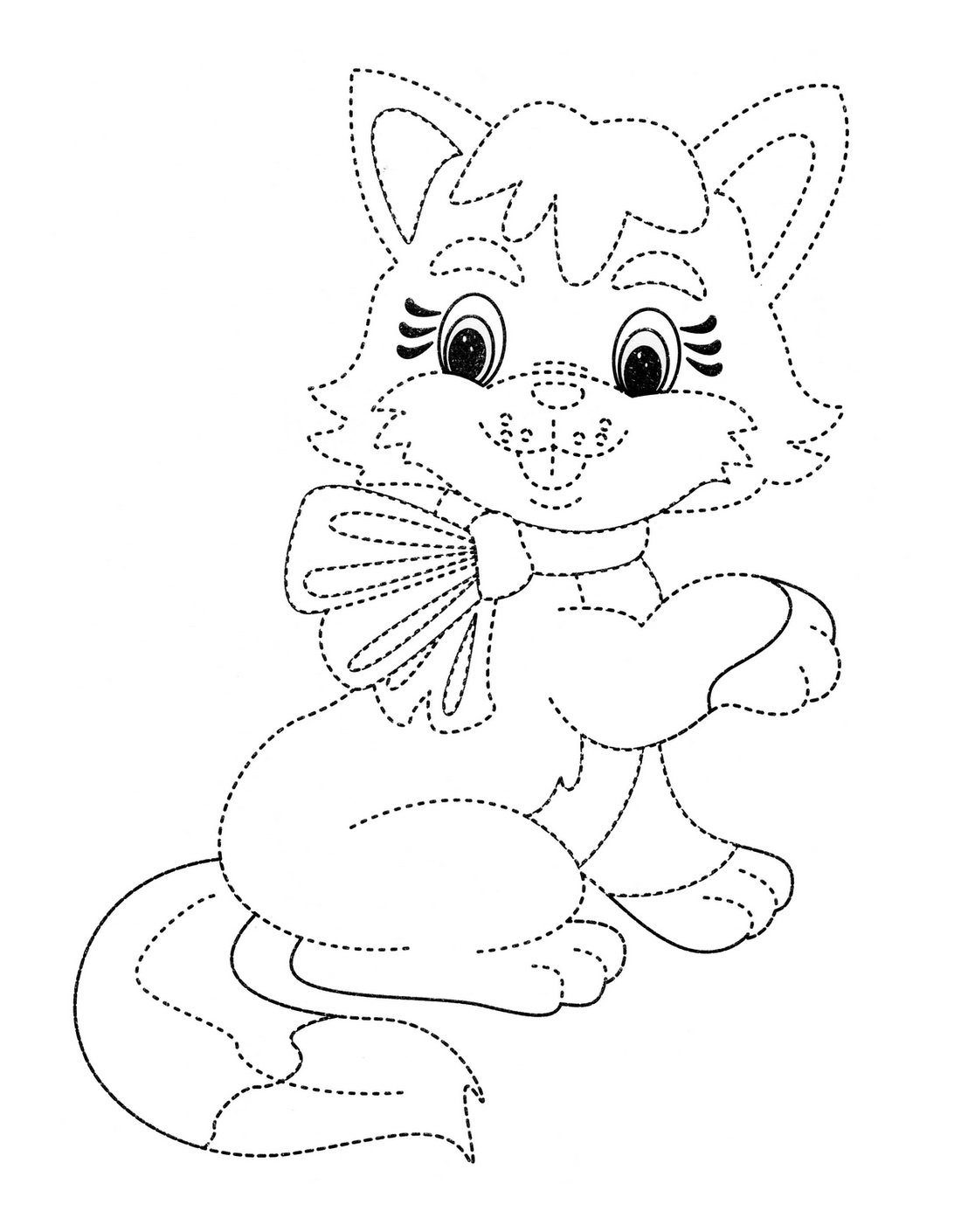                                                                              Обведи и раскрась картину      ПРИЛОЖЕНИЕ 2.   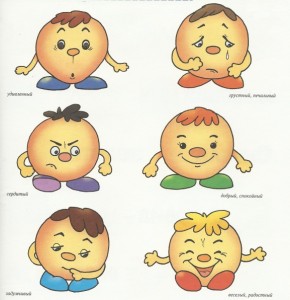 ПРИЛОЖЕНИЕ 3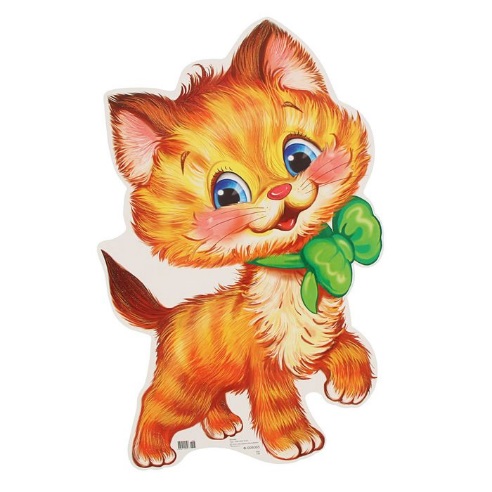 ПРИЛОЖЕНИЕ 4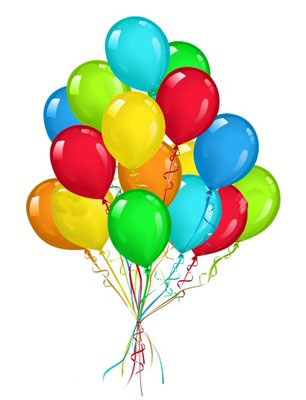 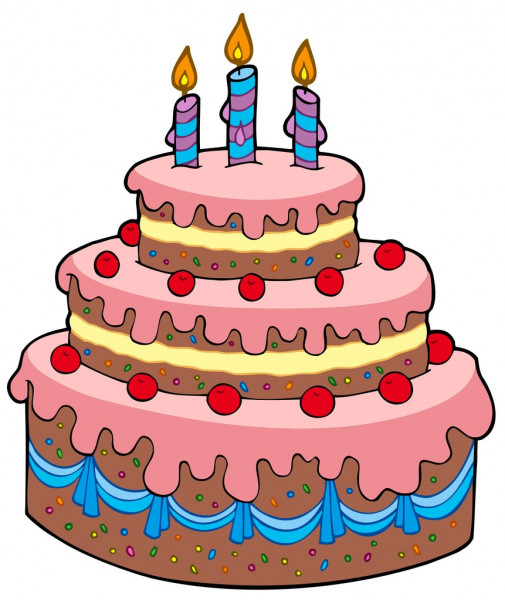 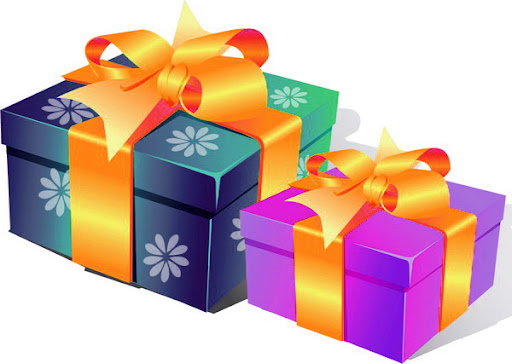 ПРИЛОЖЕНИЕ 5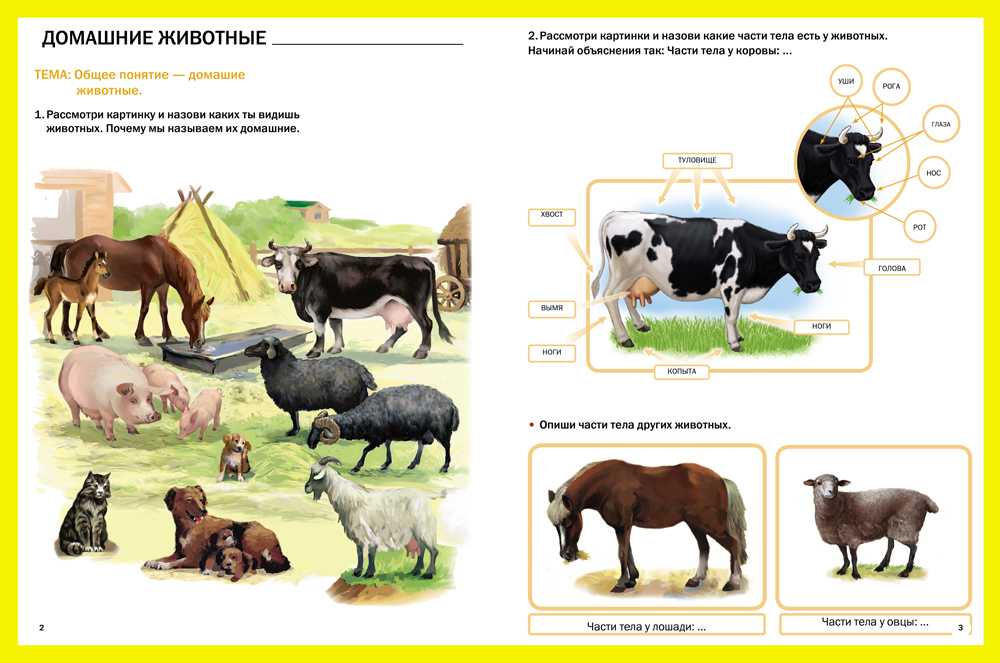 ПРИЛОЖЕНИЕ 6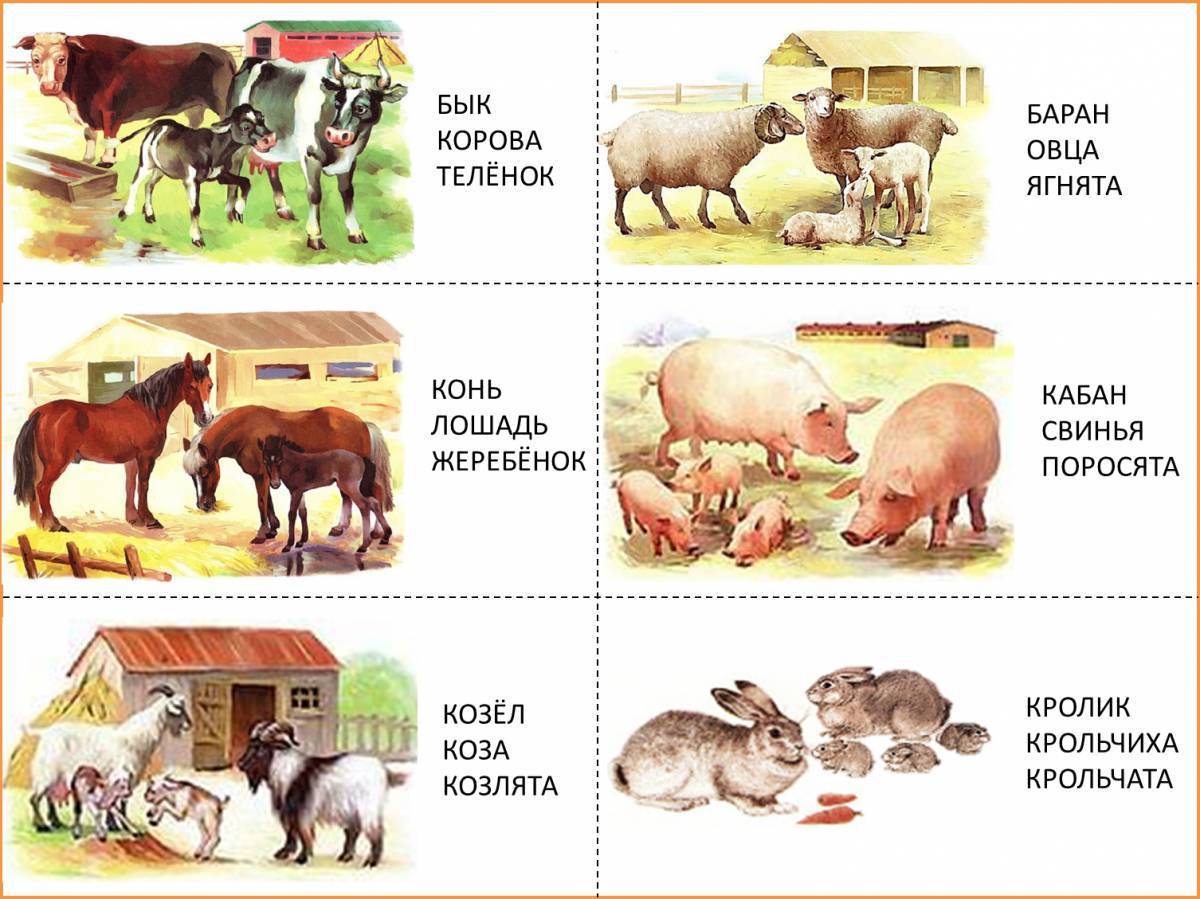 ПРИЛОЖЕНИЕ  7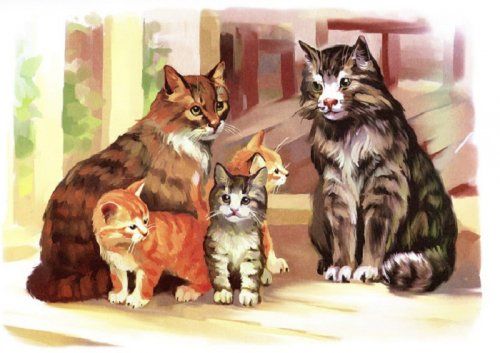 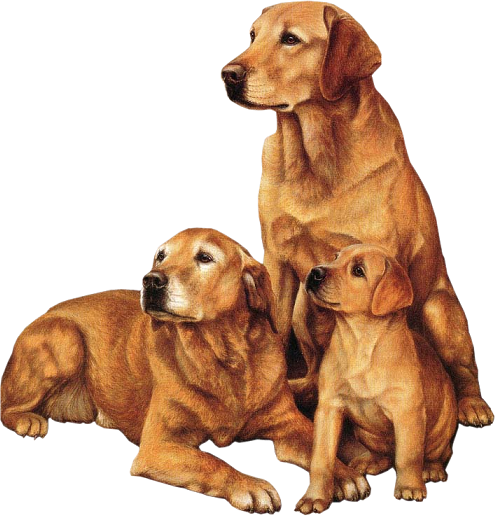 ПРИЛОЖЕНИЕ 8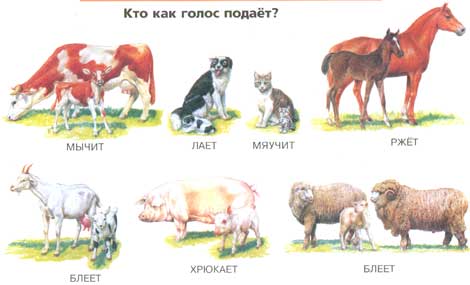 ПРИЛОЖЕНИЕ 9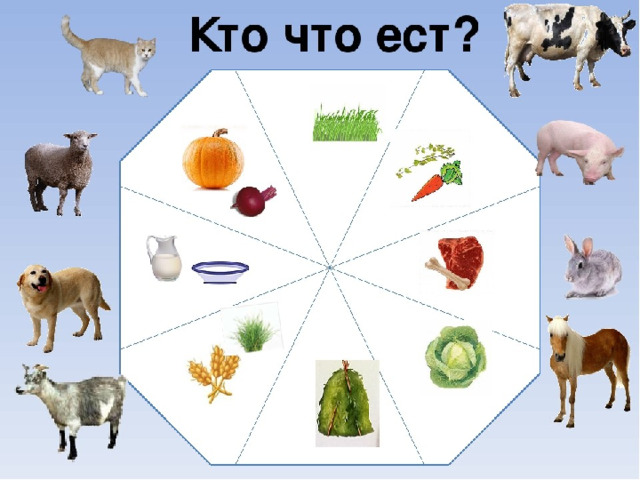 ПРИЛОЖЕНИЕ 10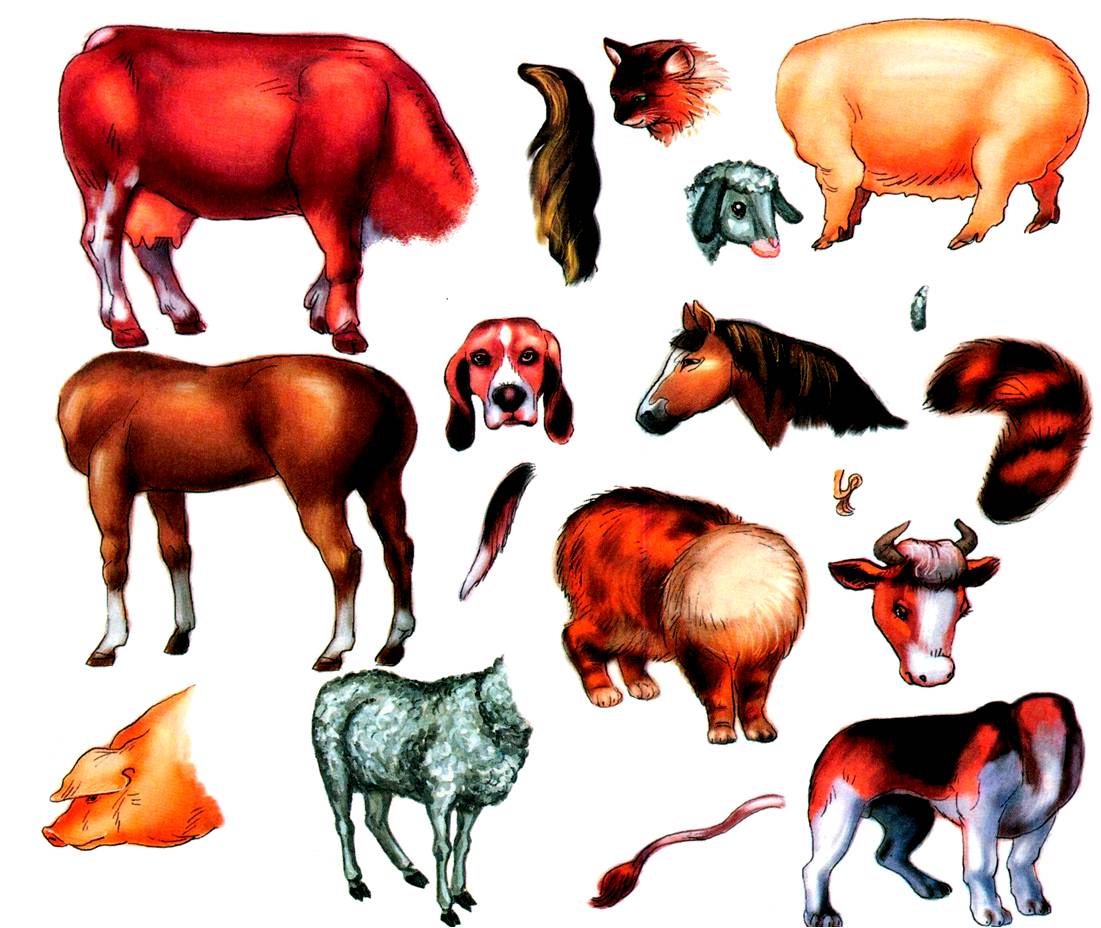 ПРИЛОЖЕНИЕ 11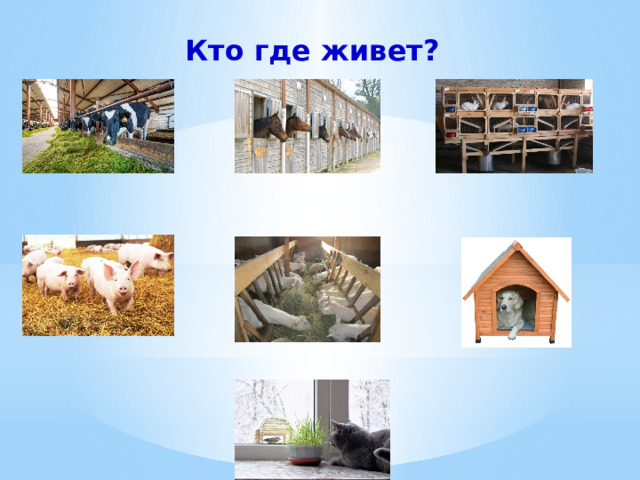 ПРИЛОЖЕНИЕ12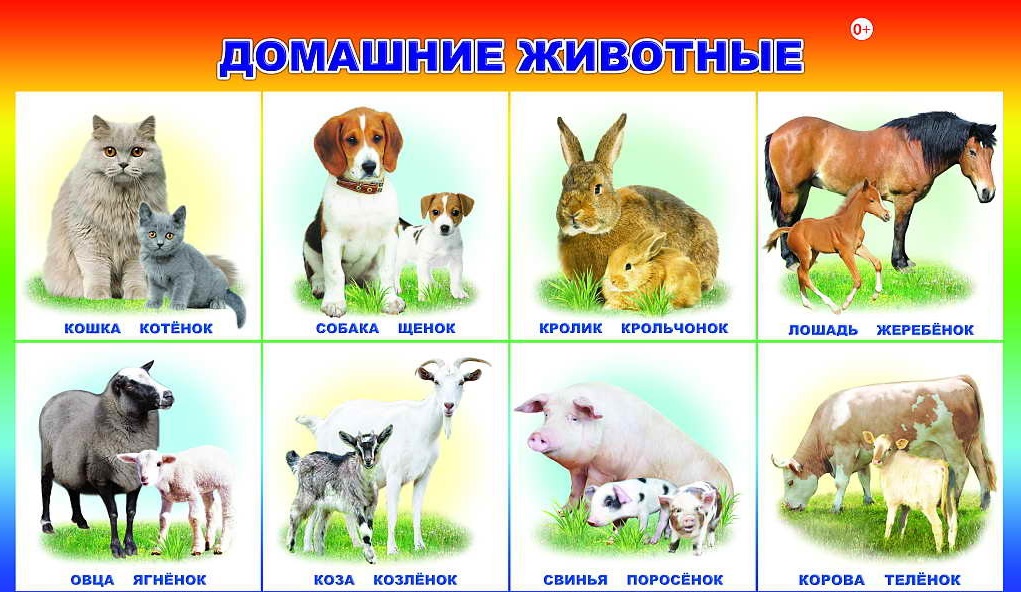 ПРИЛОЖЕНИЕ 13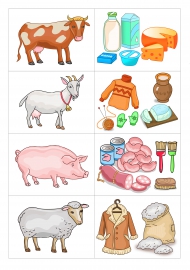 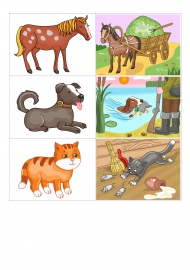 ПРИЛОЖЕНИЕ 14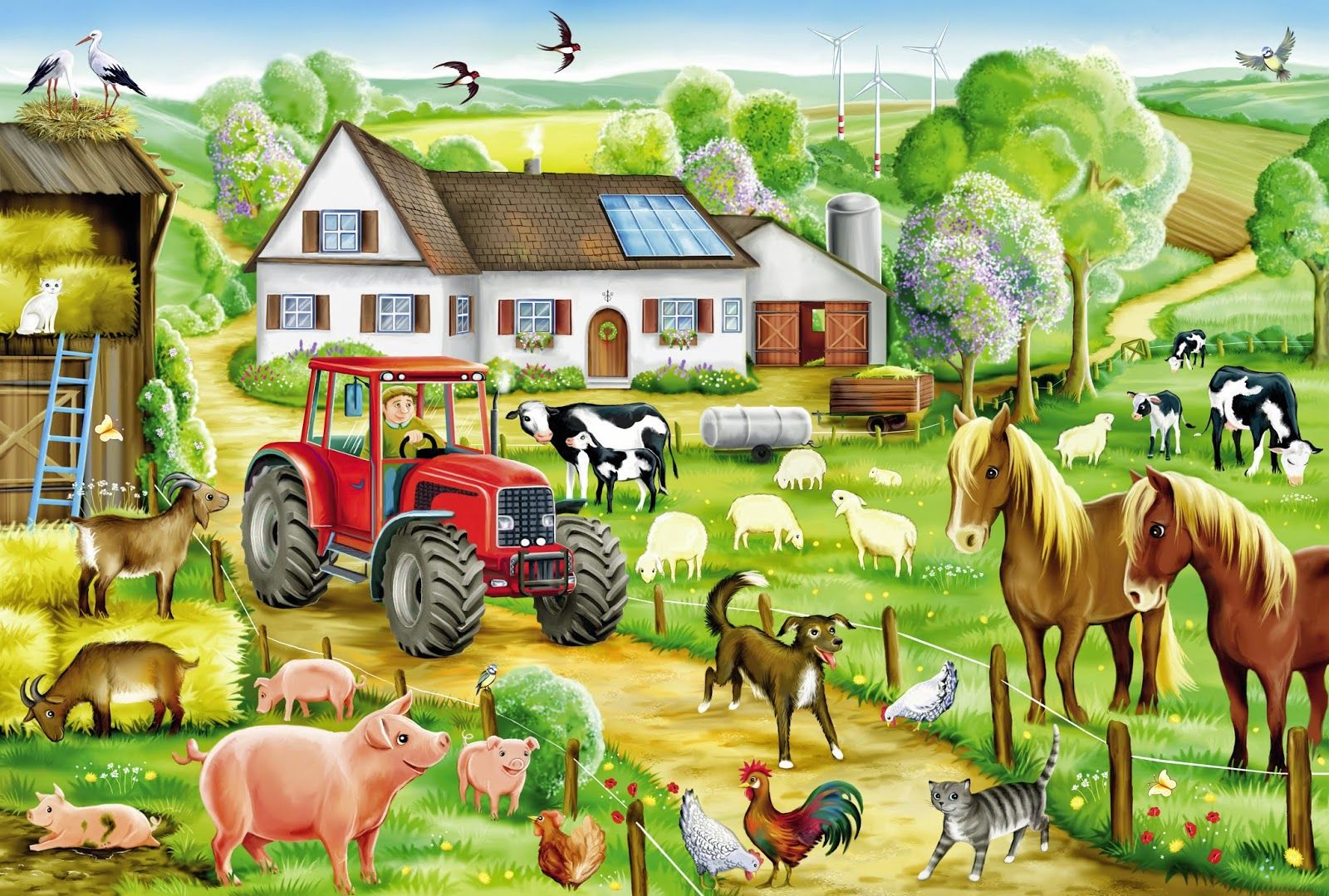 ПРИЛОЖЕНИЕ 15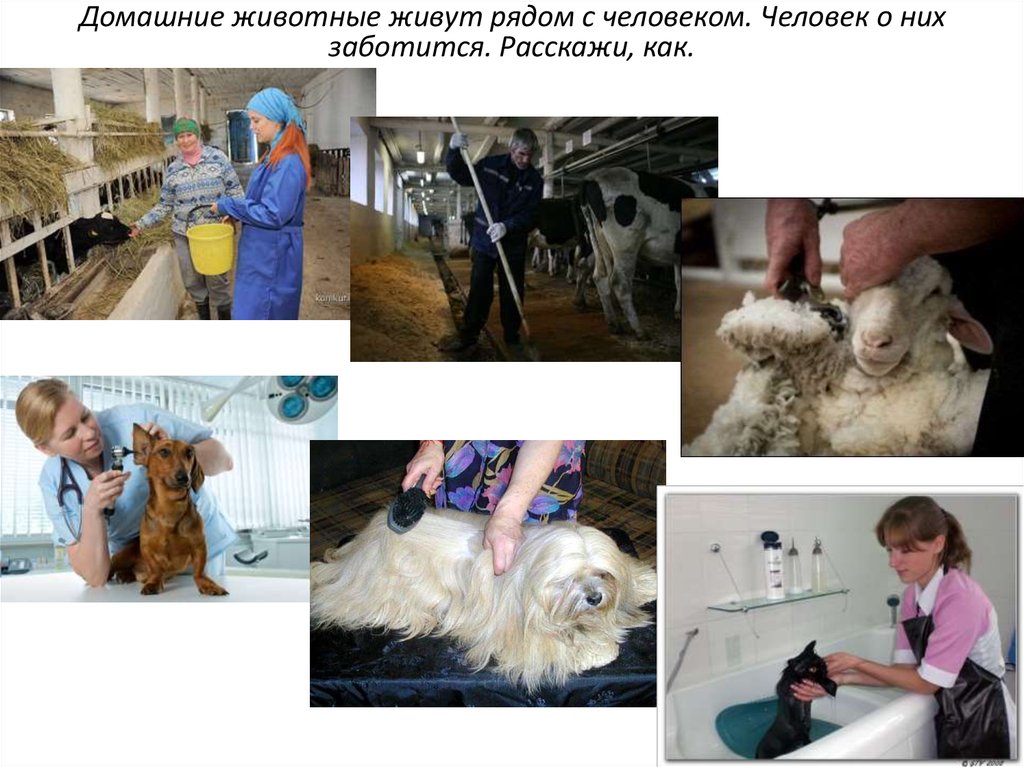 ПРИЛОЖЕНИЕ 16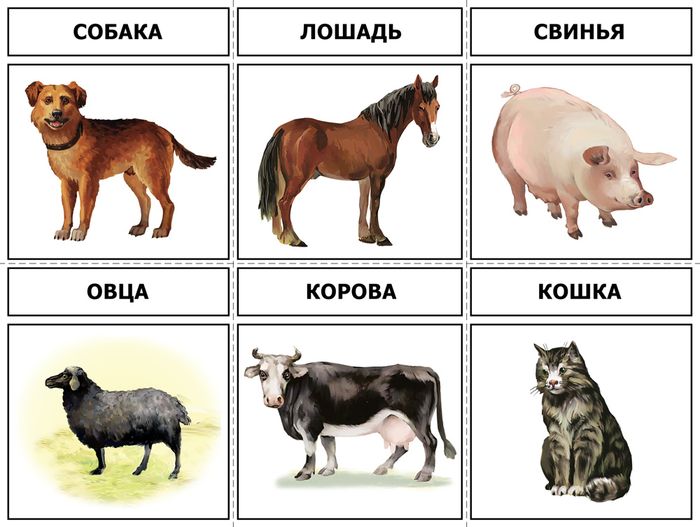 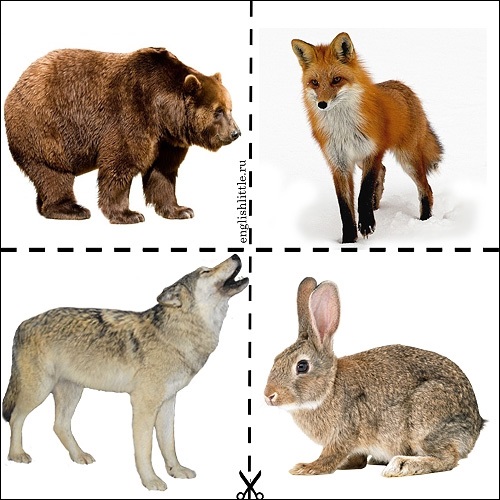 